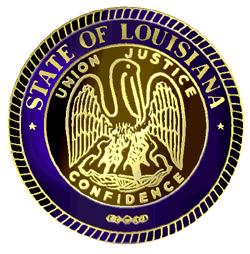 State of LouisianaDepartment of Health and HospitalsLouisiana Physical Therapy Board(337) 262-1043      FAX (337) 262-1054August 21, 20135:00	Informal Conference 2013I0155:30	Informal Conference 2013I0076:30	Call Meeting to order6:35	Meeting with Brian Soignier and Clark Leblanc; McCloud, Trahan, Sheffield PT7:00	June Board Meeting Minutes7:00	ReportsChairman’s ReportFSBPT Leadership Forum ReportTreasurer’s ReportJune 2013 actual vs. budgetJuly 2014 actual vs. budgetSecurities – June 2013Securities – July 2014Executive Director’s Report7:45 	Unfinished BusinessTask Tracker for June 20138:30 	Monitoring Disciplined Therapists Report9:00	CorrespondenceDischarge of patient based on attendance policyStroke educationExpiration of Referralssupervision with telehealthDry Needling course questionstrokeLowery Request Dry NeedlingRecessAugust 22, 20139:00	Letter from the Medical Board10:00	Legal 11:00	New Business11:30	Statutes, Rules and Regulations IssuesDry Needling language11:45	Board Monthly Call Discussion12:00   AdjournmentLOUISIANA PHYSICAL THERAPY BOARDAugust 21 & 22, 2013       DRAFTProceedings for the Louisiana Physical Therapy Board, taken in regular session on Wednesday, August 21, 2013, at 104 Fairlane Drive, Lafayette, LA 70507. Donna “Dee” Cochran, Chairman called the meeting to order at 6:30 p.m.  A quorum of members was present. Board members present were: Donna “Dee” Cochran, Teresa Maize, Kristina Lounsberry, Al Moreau, III, Danny Landry, and Gerald Leglue. Cheryl Gaudin, Executive Director, George Papale, general counsel and Courtney P. Newman, attorney were also present.ADOPTION OF MINUTES OF PREVIOUS MEETINGMinutes of the June Board meeting were accepted as written.CHAIRMAN’S REPORTTREASURER'S REPORTCash on hand for the month of June was $1,240,516.29. Receipts for June totaled $20,759.10 and expenses totaled $33,419.51.Cash on hand for the month of July was $1,214,248.67. Receipts for July totaled $13,847.59 and expenses totaled $47,482.92.                                                             
EXECUTIVE DIRECTOR REPORTMONITORING DISCIPLINED THERAPISTSSTATUTE, RULES, AND REGULATIONSNEW BUSINESSLEGALCORRESPONDENCEOTHER BUSINESSUNFINISHED BUSINESSTASK TRACKERBOARD MEMBER MONTHLY CALLSThe meeting was recessed at 